Содержание Аналитическая часть.1. Общие сведения об организации2. Система управления организации3. Образовательная деятельность4. Содержание и качество подготовки обучающихся5. Востребованность выпускников6. Внутренняя система оценки качества образования7. Кадровое обеспечение8. Учебно-методическое обеспечение.9. Библиотечно-информационное обеспечение.10. Материально-техническая база.II. Результаты анализа показателей деятельностиАналитическая часть  Самообследование   деятельности МОБУ СОШ с.Тазларово проводилось в соответствии с порядком проведения самообследования образовательной организации  ,утвержденный приказом  Министерства образования и науки Российской Федерации от 14.06.2013г. №462 «Об утверждении порядка проведения самообследования образовательной организацией». В соответствии с пунктом 3 части 2 статьи 29 Федерального закона от 29 декабря 2012 г. N 273-ФЗ "Об образовании в Российской Федерации». С этой целью   приказом директора № 67   от  24 марта 2019 года , была  создана комиссия   в составе:Мамурин С.Н.  - директор, председатель комиссиичлены комиссии:   Аккубикова А.Ф. ,заместитель директора по УВР, заместитель председателяДушанбаева А.И., заместитель директора по ВРПирогова О.А.., руководитель МО гуманитарного цикла Хамина Л.А.,  руководитель МО естественно-эстетического  циклаЯкшимбетова Г.А. ,руководитель МО начальных классовОтчет о самообследовании представлен на педагогическом совете (протокол №6 от 23 марта   2019 г.)При подготовке самоанализа внутренняя и внешняя мотивация педагогов на самообследование осуществлялась постоянно и целенаправленно, что позволило в кратчайшие сроки подготовить доклад-отчет о результатах самообследования образовательной деятельности   школы  за 2018 год в части учебно-методического, информационного, кадрового, материально-технического, нормативно-правового и организационно-педагогического обеспечения учебно-воспитательного процесса.Целью самообследования являлось определение уровня эффективности системы управления, соответствия уставной деятельности организационно-правовой базы  школы , кадрового обеспечения; анализ информационно-технического оснащения образовательного процесса.В ходе самообследования была проведена оценка соответствия содержания, уровня и качества подготовки выпускников образовательной организации требованиям государственных образовательных стандартов по образовательным программам.   Были изучены следующие документы:определяющие организационно-правовое положение учреждения (Устав школы, Лицензия на право образовательной деятельности, Свидетельство о государственной аккредитации, Свидетельство об ИНН, Договоры с различными учреждениями, локальные акты учреждения; штатное расписание);определяющие качество процесса управления учреждения (основные образовательные программы начального, основного и среднего общего образования. перспективный план развития, анализ и годовой план работы, структура управления и распределение полномочий среди администрации, протоколы педагогических советов, протоколы Cовета школы);определяющие качество инспекционно-контрольной деятельности (аналитические справки, система приказов по основной деятельности и контроль за их исполнением);определяющие качество делопроизводства (номенклатура дел, книги приказов, должностные инструкции, трудовые книжки педагогов, личные дела педагогов, личные дела обучающихся); проверена документация по охране труда.Раздел 1.Общие сведения об организацииУчредителем МОБУ СОШ с. Тазларово  является Администрация муниципального района Зианчуринский район Республики Башкортостан .В соответствии с лицензией МОБУСОШ с.Тазларово  осуществляет образовательную деятельность по общеобразовательным программам:  Вывод: анализ организационно-правового обеспечения образовательной деятельности школы, осуществлённый на основе имеющейся нормативно-правовой документации, позволяет сделать вывод о её соответствии действующему законодательству, нормативным положениям.Раздел  2. Система управления организации  Управление школой строится на принципах единоначалия и самоуправления . Административные обязанности распределены согласно   Уставу ,штатному расписанию ,четко распределены функциональные обязанности согласно квалификационным характеристикам.  Общее управление школой осуществляет директор школы Мамурин С.Н. в соответствие с действующим законодательством , в силу своей компетентности. Основной функцией директора является осуществление оперативного руководства деятельностью Учреждения  .Заместитель   директора по УВР   Аккубикова А. Ф.  , заместитель директора по ВР Душанбаева А.И. осуществляют руководство образовательным процессом: выполняют информационную, оценочно-аналитическую ,планово-прогностическую ,организационно-исполнительскую ,контрольно-регулировочную функции. 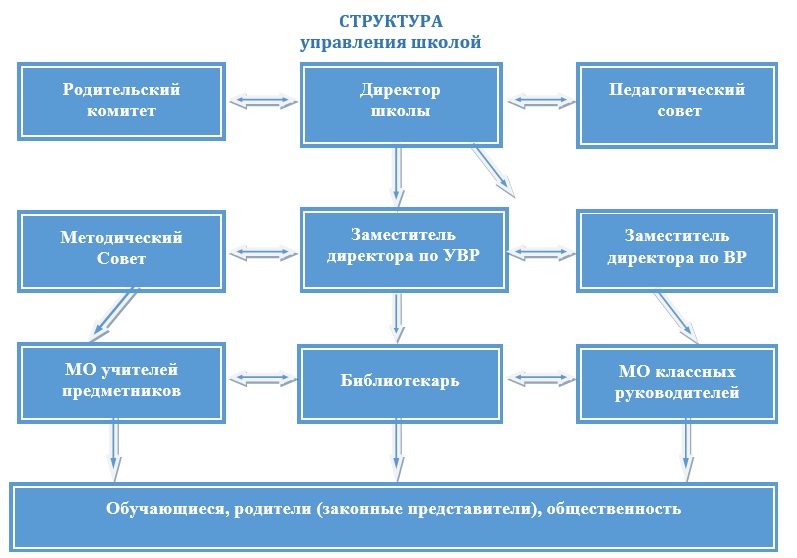  Первый уровень структуры – уровень директора (по содержанию – это уровень стратегического управления). Директор школы определяет совместно с Советом стратегию развития школы, представляет её интересы в государственных и общественных инстанциях. Общее собрание трудового коллектива согласовывает Программу развития школы. Директор школы несет персональную юридическую ответственность за организацию жизнедеятельности школы, создает благоприятные условия для развития школы.На втором уровне структуры (по содержанию – это тоже уровень стратегического управления) функционируют традиционные субъекты управления: Совет школы , Педагогический совет, Родительский комитет, общее собрание трудового коллектива, профсоюзный комитет.Третий уровень структуры управления (по содержанию – это уровень тактического управления) – уровень заместителей директора. Этот уровень представлен также методическим советом. Методический совет – коллегиальный совещательный орган, в состав которого входят руководители школьных методических объединений.Четвертый уровень организационной структуры управления – уровень учителей, функциональных служб (по содержанию – это уровень оперативного управления), структурных подразделений школы. Методические объединения – структурные подразделения методической службы школы, объединяют учителей одной образовательной области.Пятый уровень организационной структуры – уровень обучающихся. По содержанию – это тоже уровень оперативного управления, но из-за особой специфичности субъектов, этот уровень скорее можно назвать уровнем «соуправления». Иерархические связи по отношению к субъектам пятого уровня предполагают курирование, помощь, педагогическое руководство.В школе созданы органы ученического самоуправления, детские общественные организации. Органы ученического самоуправления действуют на основании утвержденных Положений.Непосредственное управление школой осуществляет прошедший аттестацию директор. Директор несет ответственность перед государством, обществом, родителями и Учредителем за свою деятельность в соответствии с функциональными обязанностями, предусмотренными квалификационными требованиями и Уставом школы, а также за организацию работы по противопожарной безопасности и антитеррористической защищенности.Формами самоуправления являются- Совет школы - Педагогический Совет- Родительский комитет- Общее собрание трудового коллектива.
Педагогический совет состоит из всех педагогических работников и действует постоянно. Заседание его созывается по мере необходимости, но не реже 1 раза в четверть. Решения педагогического совета принимаются голосованием, являются правомочными, если на заседании присутствовало не менее 2/3 состава и за них проголосовало не менее 2/3 присутствующих. Решения являются обязательными для всех членов трудового коллектива. Педагогический совет действует в соответствии с Положением о педагогическом совете.Родительский комитет является органом самоуправления школы.Родительский комитет возглавляет председатель. Родительский комитет подчиняется и подотчетен общешкольному родительскому собранию. Срок полномочий родительского комитета – 1 год. Для координации работы в состав комитета входит заместитель директора по организации внеклассной и внешкольной воспитательной работы с детьми. Деятельность родительского комитета осуществляется в соответствии с Конвенцией ООН о правах ребенка, действующего законодательства Российской Федерации в области образования, Типовым Положением об образовательном учреждении, Уставом школы, Положением о родительском комитете.  Решения родительского комитета являются рекомендательными. Родительский комитет координирует деятельность классных родительских комитетов.Совет  школы – это коллегиальный орган, реализующий установленные законодательством принципы самоуправления в управлении школой.Управляющий совет состоит из избранных, кооптированных и назначенных членов и имеет управленческие полномочия по решению ряда важных вопросов функционирования и развития, определенные Уставом школы.Совет школы   по представлению педагогического совета:- согласовывает программу развития;- вносит изменения и дополнения в Устав с последующим представлением Учредителю для утверждения и регистрации;- содействует привлечению внебюджетных средств для обеспечения деятельности и развития школы, определяет направления и порядок их расходования;- согласовывает выбор учебников из числа рекомендованных (допущенных) Министерством образования и науки Российской Федерации по представлению педагогического совета.- принимает решение об исключении обучающегося из школы (решение об исключении детей-сирот и детей, оставшихся без попечения родителей (законных представителей) принимается с согласия органов опеки и попечительства);- осуществляет контроль за соблюдением здоровых и безопасных условий обучения и воспитания;- ходатайствует, при наличии оснований, перед директором о расторжении трудового договора с педагогическими работниками и работниками из числа административного персонала;- участвует в разработке и согласовывает локальные акты, устанавливающие виды, размеры, условия и порядок произведения выплат стимулирующего характера работникам, показатели и критерии оценки качества и результативности труда работников;- участвует в оценке качества и результативности труда работников, распределении выплат стимулирующего характера работникам и согласовывает их распределение в порядке, устанавливаемом локальными актами;- участвует в подготовке и утверждает публичный (ежегодный) доклад (публичный доклад подписывается совместно председателем Управляющего совета и руководителем общеобразовательного учреждения).Трудовой коллектив составляют все граждане, участвующие своим трудом в его деятельности на основе трудового договора. Полномочия трудового коллектива осуществляет общее собрание.Общее собрание трудового коллектива созывается совместно с профсоюзным комитетом и администрацией Учреждения либо профсоюзным комитетом или администрацией самостоятельно.Общее собрание:- рассматривает и принимает Устав школы, изменения и дополнения, вносимые в него;- избирает Совет школы, его председателя и определяет срок их полномочий.Собрание считается правомочным, если в нём участвует более половины общего числа членов коллектива.Решения общего собрания трудового коллектива принимаются открытым голосованием большинством голосов членов коллектива.Общее собрание трудового коллектива созывается по мере необходимости, один или два раза в год.Первичная профсоюзная организация 
В своей деятельности руководствуется Уставом Профсоюза, Законом РФ "О профессиональных союзах, их правах и гарантиях деятельности", действующим законодательством РФ и субъекта РФ, нормативными актами выборных органов Профсоюза и соответствующих территориальных организаций Профсоюза, настоящим Положением. Функциональные обязанности первичной профсоюзной организации:   проведение инструктажа для вновь поступающих, инструктажа на рабочем месте, совместная работа с администрацией школы по ознакомлению работающих с правилами техники безопасности.Первичная профсоюзная организация контролирует соблюдение законодательства о продолжительности рабочего дня, соответствия рабочих мест правилам техники безопасности, осуществляет контроль за выполнением соглашений по охране труда, обязательств по коллективному договору.
Методический совет создан в целях координации деятельности всех структурных подразделений методической службы. Методический совет является консультативным органом по вопросам организации методической работы.Методический совет создан для решения следующих задач:- координация деятельности методических объединений;- разработка основных направлений методической работы образовательного учреждения;- обеспечение методического сопровождения учебных программ, разработка учебных, научно-методических, дидактических материалов;- организация инновационной, проектно-исследовательской деятельности;- организация консультирования педагогических работников по проблемам совершенствования профессионального мастерства, методики проведения различных видов занятий и их учебно-методического обеспечения.- разработка мероприятий   по обобщению и распространению педагогического опыта;- профессиональное становление молодых учителей;- организация взаимодействия с другими образовательными учреждениями;- внедрение в учебный процесс современных педагоги.В школе разработаны функциональные обязанности для управленцев каждого уровня управления, что обеспечивает четкость и слаженность в управлении развитием образовательного учреждения, избавляет от перекладывания ответственности с одного должностного лица на другого. 
В основе принятия управленческих решений лежат результаты ВШК, в системе которого выделяются два направления: 
Учебно-воспитательный процесс:-  контроль за выполнением программы всеобуча;-  контроль за состоянием преподавания учебных дисциплин, выполнением учебных программ и достижения государственного стандарта образования;- контроль за реализацией права учащихся на получение образования;-контроль качества знаний, умений и навыков учащихся;- контроль за внеклассной работой по предметам;- контроль за обеспечением условий   сохранения и  развития здоровья учащихся в образовательном процессе. 
Педагогические кадры:- контроль за выполнением решений и нормативных документов вышестоящих органов;-  контроль за работой методических объединений;- контроль за выполнением решений педагогических и методических объединений;- контроль за самообразованием учителей;- контроль за состоянием методической работы;-контроль за повышением квалификации учителей. 
Управление педагогической системой, как и управление любой социальной системой есть прежде всего, процесс переработки информации, состоящий из трех основных этапов: сбор информации, ее переработка и выдача управленческого решения. 
Особое место в организационно-педагогической деятельности директора занимают так называемые совещания при директоре, которые могут иметь форму планерки, оперативного совещания, административного совета или расширенного совещания с приглашением руководителей общественных организаций и отдельных членов школьного коллектива. 
Совещания при директоре позволяют осуществлять систематический сбор оперативной и тематической информации о состоянии учебно-воспитательного процесса в школе и его результатах, об уровне и качестве управления им и на основе ее оперативного анализа вырабатывать и своевременно принимать меры по повышению результативности работы педколлектива и управленческого аппарата. 
Управление образовательным процессом осуществляется через систему внутришкольного контроля, систему мониторинга за качеством преподавания и уровнем обученности учащихся, состоянием их здоровья, уровнем воспитанности и развитием познавательной деятельности учащихся. Полученные результаты мониторингов и контроля позволяют принять правильное управленческое решение по регулированию и коррекции образовательного процесса. Контроль осуществляется на диагностической основе с использованием технологических карт, схем анализа уроков и результатов деятельности учащихся, информационных технологий, анкетирования и обобщения полученных результатов. Функцию контроля выполняет либо учитель, либо руководитель МО , либо администрация, либо сам ученик. Рефлексивный подход в управлении образовательным процессом позволяет повысить его качество и результативность. 
Воспитательные задачи учителя, обеспечивающие эффективное управление образовательным процессом, является знание ученика, его способностей, интересов, психологических и физиологических особенностей. 
В школе развивается ученическое самоуправление. Структура школьного управления строится на 3-х уровнях: на первом - базисном - ученическое самоуправление в классном коллективе, на втором - школьная, ученическая, на третьем - общешкольное самоуправление в коллективе школы. 
Познавательная деятельность организуется и проводится в формах: 
предметные олимпиады, недели, вечера, конференции, встречи с интересными людьми. 
Самообслуживание - это забота о порядке, чистоте, благоустройстве школы, территории (направление "Мой двор - моя улица"), организация дежурства, проведение субботников и воскресников. 
Непременным условием развития школы является сотрудничество пед.коллектива с родителями учащихся. В школе работает выборный родительский комитет, решающий вопросы создания благоприятных условий образования и воспитания школьников, а в каждом классе - классный родительский комитет. Таким образом , организуя воспитательное взаимодействие с семьей, педагогический коллектив решает задачи: 
- создание в школе комфортных условий для развития личности каждого ребенка; 
- достижения нравственно-педагогического и духовного единства родителей; 
- формирование отношений сотрудничества, взаимного уважения и доверия.Вывод: Организация управления образовательного учреждения соответствует уставным требованиям. Раздел 3. Образовательная деятельность     Муниципальное общеобразовательное бюджетное учреждение средняя общеобразовательная школа с. Тазларово муниципального района Зианчуринский район Республики Башкортостан создана в соответствии с Гражданским кодексом Российской Федерации, Федеральным законом «О бюджетных учреждениях». В соответствии с лицензией МОБУ СОШ с. Тазларово осуществляет образовательную деятельность по общеобразовательным программам:	Образовательная деятельность МОБУ СОШ с. Тазларово   направлена на реализацию Законов Российской Федерации, Республики Башкортостан, Приоритетного Национального проекта «Образование», Федеральных государственных образовательных стандартов, Федеральной, республиканской, муниципальной программой развития образования.  МОБУ СОШ с. Тазларово   является общеобразовательным бюджетным учреждением, реализующим программы начального, основного и среднего общего образования.Количество учащихся с ОВЗ в 2018 году.Все обучающиеся с ОВЗ  по всем предметам занимаются по АООП.   Нормативно-правовая база МОБУ СОШ с. Тазларово  в полной степени обеспечивает регламентацию деятельности школы и содержит основные нормативно-организационные документы: Устав, локальные акты, регламентирующие отдельные стороны деятельности, учебный план, штатное расписание.Устав МОБУ СОШ с. Тазларово  утвержден учредителем Администрацией муниципального района Зианчуринский район Республики Башкортостан.    Ведётся системная работа по локальным актам. Локальными актами, разработанные школой самостоятельно, регламентируются такие направления деятельности, как учебная, воспитательная, методическая, административная. Администрация учреждения определилась в необходимом количестве локальных актов, исходя из особенностей учреждения, сложившейся практики работы, установившихся традиций. Действующие локальные акты позволяют администрации регламентировать деятельность учреждения. На основании положений Устава разработаны локальные акты, размещенные на сайте МОБУ СОШ с. Тазларово по адресу http://tazlar.bashkirschool.ru/ Уставом МОБУ СОШ с. Тазларово  регламентированы права и свободы обучающихся ОО, предусмотренные Федеральным законом «Об образовании в Российской Федерации» № 273-ФЗ от 29.12.2012 г., в том числе право родителей (законных представителей) на ознакомление с Уставом образовательного учреждения, лицензией на право ведения образовательной деятельности, свидетельством о государственной аккредитации.   В Уставе обозначены правила и порядок приема в ОО, что соответствует Федеральным законом «Об образовании в Российской Федерации» (ст.16), право граждан РФ на получение обязательного бесплатного среднего общего образования (условия, основания и порядок приема в ОО, перечень документов, представляемых при приеме в ОО).   В Уставе в полной мере отражена специфика ОО и ответственность образовательной организации за жизнь и здоровье обучающихся, реализация их конституционного права на получение бесплатного образования в пределах федеральных государственных образовательных требований, а также обязанность образовательной организации обеспечить обучающимся условия для обучения.    В МОБУ СОШ с. Тазларово  соблюдается порядок принятия и утверждения, введение в действия локальных актов, разработанных ОО самостоятельно: локальные акты утверждаются директором, что соответствует Уставу.   Деятельность МОБУ СОШ с. Тазларово  соответствует Уставу и в полной мере отражена в приказах по основной деятельности, в протоколах таких органов самоуправления, как совет школы, методический совет, педагогический совет, родительский комитет, в документации по внутришкольному контролю все органы школьного самоуправления осуществляют свою деятельность на основании соответствующих локальных актов.        Анализ показал, что изданные по МОБУ СОШ с. Тазларово   приказы по основной деятельности охватывают все направления деятельность школы (учебная, воспитательная, методическая, административная и др.). Время вступления приказов в силу соответствует планам и графикам работы школы по различным направлениям деятельности. Принятые управленческие решения обоснованы и правомерны. Нарушения прав обучающихся при приеме, переводе в другую ОО, при выборе формы обучения не зарегистрированы.Вывод: анализ организационно-правового обеспечения образовательной деятельности школы, осуществлённый на основе имеющейся нормативно-правовой документации, позволяет сделать вывод о её соответствии действующему законодательству, нормативным положениям.Сведения об образовательных программах    Учебный план (http://tazlar.bashkirschool.ru/upload/bashkirsctazlar_new/files/10/c6/10c680f98e805c072df20eaabf9d039d.pdf  )способствует формированию умений и способов деятельности, связанных с решением практических задач, получению базовых и дополнительных знаний обучающихся, удовлетворению их познавательных интересов в различных сферах человеческой деятельности, направлен на решение задач модернизации образования, обеспечение функциональной грамотности, социальной адаптации обучающихся, содействие их общественному и гражданскому самоопределению.Особенностями школьного образования являются:реализация федерального государственного образовательного стандарта начального общего образования, федерального государственного образовательного стандарта основного общего образования;единство базового и дополнительного образования.Структура учебного плана 1-11 классов полностью соответствует региональному учебному плану Республики Башкортостан. Принцип преемственности обучения по уровням, учебным курсам, предметам, дисциплинам в учебном плане соблюден.Учебный план школы сохранил в необходимом объеме содержание образования, обязательное на каждом уровне обучения. При составлении учебного плана учитывались:преемственность образовательных программ на разных уровнях общего образования;сбалансированность между циклами, отдельными предметами.Образовательная программа школы и учебный план предусматривают выполнение основной государственной функции ОО - обеспечение всем обучающимся возможностей в получении качественного образования, развития в процессе обучения. Главным условием достижения этих целей является включение каждого обучающегося в образовательную деятельность с учетом его возможностей и способностей. Это обеспечивалось поэтапным решением задач работы школы на каждом уровне обучения.На первом уровне обучения школа решает задачи охраны и укрепления физического и психического здоровья младших школьников, сохранения, поддержки и развития их индивидуальности, формирования знаний и умений, обеспечивающих успешность обучения в основной школе. Учебный план для 1-4 классов   составлен в соответствии с Примерным учебным планом для 1-4 классов общеобразовательных учреждений, реализующих программу начального общего образования с русским языком обучения. Учебный план для 1-4 классов, реализующих ФГОС, определяет объем учебной нагрузки обучающихся, состав учебных предметов, распределяет учебное время, отводимое на освоение содержания образования по учебным предметам, а также включает в себя план внеурочной деятельности образовательной организации.Учебный план для классов второго уровня образования ориентирован на пятилетний нормативный срок освоения образовательных программ основного общего образования.Учебный план для 5 - 9 классов  на новый учебный год разработан на основе примерного учебного плана для основного общего образования в соответствии с федеральный государственным образовательным стандартом.Учебный план состоит из двух частей: обязательной части и части, формируемой участниками образовательных отношений, включающей внеурочную деятельность.Обязательная часть учебного плана определяет состав учебных предметов обязательных предметных областей для всех имеющих государственную аккредитацию образовательных учреждений, реализующих основную образовательную программу основного общего образования, и учебное время, отводимое на их изучение по классам (годам) обучения.Структура учебного плана второго уровня образования (общеобразовательная программа) представлена обязательной частью и частью, формируемой, участниками образовательных отношенийВ учебном плане образовательного учреждения третьего уровня присутствуют как базовые, так и профильные предметы вместе с региональным компонентом и компонентом образовательной организации.Учебный план МОБУ СОШ с.Тазларово   обеспечивает выполнение гигиенических требований к режиму образовательного процесса, установленных СанПиН 2.4.2.2821-10 «Санитарно-эпидемиологические требования  к условиям и организации обучения в общеобразовательных учреждениях», утвержденных постановлением Главного государственного санитарного врача Российской Федерации 
от 29.12.2010 № 189 (далее – СанПиН 2.4.2.2821-10), и предусматривает:- 4-летний нормативный срок освоения образовательных программ начального общего образования для I-IV классов;- 5-летний нормативный срок освоения образовательных программ основного общего образования для V-IX классов;-  2-летний нормативный срок освоения образовательных программ среднего общего образования для X-XI классов.                                                                                        Обязательная недельная нагрузка  обучающихся школы соответствует нормам, определенных СанПиНом 2.4.2.2821-10 и составляет по классам: Учебный план соответствует действующему законодательству Российской Федерации в области образования, обеспечивает исполнение федеральных государственных образовательных стандартов начального общего, основного общего, среднего  общего образования .Обучение в МОБУ СОШ с.Тазларово ведется на русском языке.   Учебный план и логика его построения отражают основные задачи и цели, стоящие перед школой, и создают возможности для развития способностей каждого ребенка с учетом интересов и психологических особенностей детей.     Учебный план определяет максимальный  объем учебной нагрузки учащихся, распределяет учебное время, отводимое на освоение федерального и национально-регионального компонентов государственного образовательного стандарта по классам и образовательным областям. При составлении учебного плана учтены результаты изучения образовательного спроса учащихся и родителей, а также основные принципы обновления содержания образования. При распределении части, формируемой участниками  образовательных отношении , учтены образовательные потребности и запросы обучающихся и их родителей (законных представителей).Структура учебного плана начального общего образования содержит обязательную часть (80%) и часть, формируемая участниками образовательных отношений (20%), включая направления внеурочной деятельности. Структура учебного плана основного общего образования содержит обязательную часть (70%) и часть, формируемая участниками образовательных отношений (30%), включая направления внеурочной деятельности. Структура учебного плана среднего общего образования устанавливает соотношение между федеральным компонентом, региональным (национально региональным) компонентом и компонентом образовательной организации:федеральный компонент – не менее 75 % от общего нормативного времени, отводимого на освоение основных образовательных программ среднего общего образования;региональный (национально-региональный) компонент – не менее 10%;компонент образовательной организации – не менее 10 процентов.Выполнение учебного планаВывод: Анализ структуры и содержания учебного плана показал, что он составлен на основе регионального учебного плана, способствует формированию умений и способов деятельности, связанных с решением практических задач, получению базовых и дополнительных знаний обучающихся, удовлетворению их познавательных интересов в различных сферах человеческой деятельности, направлен на решение задач модернизации образования, обеспечение функциональной грамотности, социальной адаптации обучающихся, содействие их общественному и гражданскому самоопределению. При составлении учебного плана соблюдена целостность, соотношение распределения федерального, регионального компонентов образовательной организации по уровням образования и учебным годам на основе преемственности. Целесообразно и результативно используется компонент образовательной организации. Обучающимся предлагается широкий спектр предметов по выбору, которые расширяют содержание образования в школе все предметы, предметные кружки, представленные в учебном плане на каждом уровне образования и реализованы в полном объеме.Режим работы школы:В 2018 году   школа работала в режиме 6 дневной недели,  в одну смену. Занятия проводились в одну смену. Продолжительность учебной недели:В 1 классе- 5 днейВо 2-11 классах- 6 днейПродолжительность занятий- с 9-00-15:35Количество класс-комплектов:I уровень - 4II уровень - 5III уровень – 2Качество образовательной деятельностиОдним из направлений   мониторинга, осуществляемого в школе , является отслеживание  и анализ качества обучения, позволяющего выявить проблемные участки в работе  педагогического коллектива с обучающимися и определить действия по их решению .Всего в 2-11 классах  155  учащихся, аттестовано – 155 учащихся .На I уровне обучения (2-4 классы) качество знаний составило 57%. Уровень успешности составляет 100%.На II уровне обучения (5-9 классы) качество знаний составило 46%. Уровень успешности составляет 100 %.На III уровне обучения(10-11 классы) качество знаний составило 72 %. Уровень успешности составляет 100%. Итого по школе качество знаний составило 57 %, уровень успешности – 100 %Анализ качества знаний по предметам за 2018   годРусский языкЛитератураАнглийский языкМатематикаАлгебраГеометрияИсторияОбществознаниеГеографияБиологияХимияФизикаМузыкаТехнологияИЗОФизическая культураИнформатика и ИКТМХК,право ,астрономия Родной  язык и литератураБашкирский  языкНемецкий  языкОсновы безопасности жизнедеятельностиОкружающий мирВЫВОД:Анализ показал, что качество знаний за 2018  год на втором и третьем уровне обучения (в 5-9 классах) невысокий. Увеличилось количество отличников Рассмотреть итоги успеваемости за учебный год на совещании при завуче.Отметить качественную работу классного руководителя 5 класса Аминевой З.Р.. по созданию оптимальных условий в адаптационный период для учащихся 5 класса при переходе из начальной школы в школу среднего звена и повышение качественной успеваемости.Отметить качественную работу учителей–предметников и классных руководителей имеющих высокое качество знании учащихся (свыше 59 %)Составить план мероприятий по предупреждению неуспеваемости обучающихся по результатам года, а также составить план мероприятий по снижению количества учащихся, имеющих одну «4», «3»Усилить контроль за организацией и проведением индивидуальной работы с неуспевающими учащимися с целью недопущения неудовлетворительных результатов по предметам в следующем учебном году.Провести анализ рабочих программ по предметам (контроль знаний, индивидуальная работа с учащимися с ОВЗ). Анализ результатов промежуточной аттестации за 2018   год  Промежуточная аттестация проводилась в соответствии с Уставом школы  , Положением о промежуточной аттестации учащихся 2-8, 10 классов и решением педсовета, приказом   директора школы, графиком промежуточной аттестации.Цели аттестации:установление фактического уровня теоретических знаний и практических умений и навыков по предметам обязательного компонента учебного плана и соотнесение этого уровня с требованиями образовательного стандарта.  Формы аттестации: контрольные работы, комплексная работа, тестирование   в форме заданий ЕГЭ.В промежуточной   аттестации приняли участие учащиеся   5,6,7,8 и 10 классы.В 2-3 классах итоговые оценки выставлены   по итоговым контрольным работам. Для учащихся 5-8, 10 классов промежуточная аттестация проведена в сроки   с 18.05.18, 21.05.18,   согласно графику:                                                   Русский языкЛитератураМатематикаАнглийский языкГеографияБиологияВыводы:1. Прошли аттестацию   100 % учащихся 5-8, 10 классов.2. Справились 100% из числа аттестовавшихся.3. Уровень сформированности   важнейших речевых умений и усвоения языковых норм соответствует минимуму обязательного содержания программ по русскому языку.4.Уровень сформированности важнейших умений и знаний соответствует минимуму обязательного содержания программ по математике.5.  Рассмотреть на заседаниях методического объединения в 2018 году результаты промежуточной аттестации учащихся по русскому языку и математике   в 5-8, 10 классах.               6.Учителям-предметникам проводить пробные тестирования по профильным предметам в целях подготовки к ЕГЭ в 2018 годуВоспитательная работаОбщешкольный воспитательный план был составлен по 6 направлениям воспитательной работы. Были охвачены все направления воспитания в полном объеме: -гражданско-патриотическое воспитание;-нравственно-эстетическое воспитание;-физкультурно-оздоровительное воспитание;-трудовое воспитание и профориентация;-экологическое воспитание;-работа с родителями.   Состояние воспитательной работы в школе регулярно рассматриваются на совещаниях при директоре, совещаниях при заместителе директора по ВР, педагогическом совете.Воспитательная работа   в МОБУ СОШ с.Тазларово осуществлялась в следующей системе: 1.Руководство работой методического объединения классных руководителей. 2.Организация работы школьной библиотеки. 3.Организация работы Совета профилактики правонарушений и общественно-наркологического поста. 4.Организация работы с родителями. 5.Организация работы с неблагополучными семьями. 6. Работа Совета обучающихся.7.Организация внеурочной деятельности.Для реализации   цели на 2018 учебный год были определены воспитательные мероприятия по направлениям. Результаты   работы по направлениям:Гражданско – патриотическое направление:В течение года проведены беседы по гражданско-патриотическому   воспитанию учащихся:  «Знай и изучай законы своей страны», «Мой край родной», «Ребёнок и закон», «Знаешь ли ты свои права и обязанности?» (3 класс, кл.рук. Якшимбетова Г.А.),«Обычаи  и традиции народов  мира», «Мы – граждане новой России» (10-11 классы, кл.рук. Мамурин С.Н.), «Я – гражданин России», «Мои права  и обязанности».2016-2018 годы были посвящены подготовке к 100-летию Республики Башкортостан. К 100-летию Республики Башкортостан была организована викторина «Знаешь ли ты родной Башкортостан», в которой приняли участие любознательные девочки и мальчики 6 класса (отв.Душанбаева А.И.). Проведены беседы  учителями Душанбаевой А.И. , Душанбаева А.Р. с использованием презентации  на тему «Видные государственные деятели нашего района».         Мероприятия, посвященные 100-летию Республики Башкортостан, являются неотъемлемой  частью патриотического воспитания.          2018 год объявлен  Годом волонтера в РФ и Годом семьи в РБ. Рыхсеева Линда, ученица 9 класса стала призером Всероссийского экологического конкурса «Природа – дом, в котором живет человек» в номинации «Лучше гор могут быть только горы», посвященной  Году Волонтера и добровольца.      Такие мероприятия как День учителя, День Республики, День Победы, Дни воинской славы  являются ярким примером успешного формирования данного направления.        2018 год был посвящен празднованию 100-летия комсомола. Команда нашей школы подготовила стала победителем районного конкурса художественной композиции «Что такое комсомол»?, посвященной 100-летию Комсомола. Активное участие приняли обучающиеся 10-11 классов. Был подготовлен альбом «Книга славных дел комсомольцев».      В воспитательном процессе школы особое место занимает школьный музей «Рухиэт» (рук.Душанбаева И.Р.). Музей состоит из разделов: «Их подвиг бессмертен», «История школы и ветераны педагогического труда», «Пионерия и комсомол», «История села и колхоза», «Предметы быта». Обновляются стенды, альбомы, посвященные истории республики, села, школы.        Часто проводятся встречи с интересными людьми: были приглашены прапорщик ВВС и ВМФ, радист Мукминов А.З., майор в отставке Горюнов М.Г., председатель Совета ветеранов сельского поселения Сайфуллин М.А., афганец Зотов А.Б. Гости вели разговор о ценностях современной жизни, о значении образования в наше время.     В МОБУ СОШ с.Тазларово сложилась система патриотического воспитания обучающихся, которая обеспечивается посредством взаимодействия школы с общественными организациями, объединениями, с представителями старшего поколения,  с Администрацией сельского поселения, районным отделом образования,  другими  образовательными  учреждениями, средствами массовой информации.                                              Нравственно-эстетическое направление.Главный результат данного направления воспитания заключается в развитии нравственной и гражданской ответственности личности, сознательном предпочтении добра как принципа взаимоотношений между людьми, готовности к саморазвитию и нравственному совершенствованию. Формирование у школьников таких ценностей, как дружба, товарищество, чувство собственного достоинства и долга, искренности происходило при проведении классных часов и общешкольных мероприятий. В течение года проводились традиционные школьные дела, это: Внеклассные мероприятия, посвященные  Дню защитников Отечества, 8 марта;-Неделя здоровья;  9 мая – День Победы;  25 мая – Последний звонок;-«1 сентября - День Знаний» - торжественная линейка;                                                                          - День самоуправления. День учителя;                                                                                         - «День здоровья» (2-11 классы );                                                                                               - Декада ЗОЖ под девизом «Девиз по жизни - здоровый образ жизни»;                           - Мероприятия, посвящённые Дню матери;                                                                         - Новогодние праздники для всех  классов.   Проведен мониторинг уровня воспитанности обучающихся.   В диагностике приняли учащиеся с 1 по 11 классы в количестве 171 человек. По результатам диагностики получились следующие результаты: общий балл уровня воспитанности по школе  остается 4,65 баллов, что соответствует высокому  уровню воспитанности, а это указывает на правильность выбора методов и грамотный подход классных руководителей к планированию и организации воспитательной работы с учащимся.Физкультурно-оздоровительное воспитание  Основная задача учителя и родителей – сберечь и укрепить здоровье ребенка. Поэтому педагогический коллектив нашей школы в течение ряда лет работает по созданию условий, позволяющих воспитать потребность в принятии здорового образа жизни.В течение года среди учащихся  школы были проведены соревнования по мини - футболу, пионерболу, волейболу, соревнования по подвижным играм «Веселые старты» для начальных классов (с привлечением родителей к совместной деятельности), Дни Здоровья, Осенний кросс среди 2-11 классов.Учителя и учащиеся школы – активные участники конкурсов по пропаганде здорового образа жизни, а учителя начальных классов Макарова В.П. и Якшимбетова Г.А. стали призерами регионального этапа Всероссийского конкурса «Спорт – альтернатива вредным привычкам».   В школе активно работает спортивная секция по волейболу (количество детей – 40), руководителем которой  является Елкибаев И.Ф. Также наши учащиеся приняли активное  участие в зональных спортивных соревнованиях.Трудовое воспитание и профориентация       С целью приобщения учащихся к общественной работе, воспитания сознательного отношения к своим обязанностям, формирования трудового образа жизни в школе проводились  мероприятия: «Профессии  моих  родителей»,  «Калейдоскоп  профессий»(беседы), сочинение на  тему:  «Уборка  в доме», « Без  труда  не  вытащишь  и  рыбку  из  пруда»,  классные часы «От лени болеют, от труда здоровеют», «Все  профессии  важны,  все  профессии  нужны», « Труд  водителя» (7 класс, рук.Пирогова О.А.);  «Чистота и труд рядом живут», «Чисто там где,  не мусорят», «Порядок время бережет», «Каждая вещь должна знать свое место» (4 класс, рук.Макарова В.П.); классный час «Моя будущая профессия»,«Дни финансовой грамотности», анкетирование на выбор профессии:  Методика «Карта интересов» (Мустафина А.М., 8 класс); «Труд украшает человека» (1 класс, рук.Куканова Н.А.).     Специалистами Центра занятости населения по профориентации для 9-11 классов была проведена беседа.Экологическое воспитание    Неотъемлемой частью экологического воспитания являются субботники, поддержание чистоты на территории школы и в школьных кабинетах, уход за обелиском,  участие в конкурсах различного уровня.Наши  учащиеся 3-4 классов (руководители: Макарова В.П., Якшимбетова Г.А.) стали лауреатами регионального этапа Международного  конкурса «Зеленая планета» в номинации «Природа. Культура. Экология».    Учащиеся  принимали активное  участие в  субботниках. Были проведены  беседы на тему: «Береги  родную землю», «Охрана природы», «Мой  вклад в экологию  родного  края» (8 класс, рук.Мустафина А.М.), беседы в 10-11 классах: «Заповеди леса», «Редкие  растения  и  животные», «Природоград», просмотр  фильмов « Памятники  животным», «Природа  родного  края», классные  часы  «Охрана  природы-твоя  обязанность», «Эта  хрупкая  планета», беседа «Как ты охраняешь природу?» (6 класс, рук.Аккубекова Г.Н.), классные часы «Берегите лес»,  «Берегите воду», «Правила поведения в лесу», «Птицы-наши друзья» (1 класс, рук.Куканова Н.А.), «Красота природы моей малой родины» (2 класс, рук.Душанбаева Л.Б.).Работа с родителями     В школе созданы  и действуют классные родительские  и общешкольный родительский комитеты.  Они содействуют объединению усилий семьи и школы в деле обучения и воспитания детей.В этом направлении классные руководители, педагог-психолог школы  проводили родительские собрания, индивидуальные встречи, беседы, посещение на дому. Проводились беседы с родителями некоторых учащихся по поводу их поведения и успеваемости. В системе проводятся общешкольные тематические родительские собрания. Были проведены внеклассные мероприятия с привлечением родителей: День матери, новогодние праздники, 8 марта.Хорошая посещаемость  родительских собраний  родителями начальных, 5, 6, 7, 10-11 классов, большинство которых интересуется жизнедеятельностью класса, достижениями своих детей. Но есть родители, которые по тем или иным причинам не посещают ни собрания, ни внеклассные мероприятия.  Не все родители принимают участие в школьной жизни своих детей.Профилактика правонарушений.     В этом направлении большая работа ведется заместителем директора по ВР, педагогом-психологом школы и классными руководителями. Благодаря тесному сотрудничеству мы имеем полное представление  на начало года по обстановке с детьми девиантного поведения и неблагополучными семьями: формируются социальные паспорта классов и школы, обновляется банк данных на детей «группы риска», неблагополучных семей и детей – инвалидов. Классные руководители отчитываются  о работе с детьми «группы риска», периодически посещают семьи с целью изучения климата семьи, ведут  дневники наблюдений за «трудными» детьми, проводят профилактические беседы, при необходимости беседуют  с родителями. Тесно сотрудничаем с работниками соцзащиты, ПДН.
В школе ведется  ежедневный контроль за посещаемостью и успеваемостью обучающихся школы и обучающихся, находящихся в социально-опасном положении. Классные руководители отслеживают  посещение уроков обучающимися. На 1 января 2018 года:       Далее  обобщаются результаты, выявляются положительные и отрицательные стороны, ставятся задачи для дальнейшей работы. Организовано всего 20 посещений семей.      Регулярно отслеживалась занятость учащихся, состоящих на всех видах учета, в свободное время, в каникулярный период, привлечение их к внеурочной деятельности, спортивным секциям.  В октябре 2018 г.снят с ВШУ  Мустафаев Н. в связи с  позитивными изменениями (секция волейбол, хореография, вокал – СДК; ДШИ им.С.Абдуллина - игра на инструментах: гитара, домбра, курай), а Каримов Э., состоящий в «группе риска»,  вовлечен  во внеурочную деятельность, занимается в ДШИ с. Исянгулово. В летние периоды они также были охвачены занятостью: Мустафаеву Н.выделялась путевка в профильный лагерь «Юный спецназ» г.Ишимбай, Каримову Э.- в «Алый парус».         Определены следующие категории  семей и несовершеннолетних. Данный мониторинг позволяет наметить содержание психолого-педагогической и коррекционной работы с трудными подростками, тестирование «детей группы риска», в том числе: посещение на дому, личные беседы-консультации с родителями и детьми.Социальный паспорт школы  на 31 декабря 2018 года                                                                                                         Ежемесячно собирался школьный Совет профилактики правонарушений, на котором рассматривались текущие вопросы, вопросы постановки учащихся на внутришкольный учет, снятия с учета, корректировался план работы по профилактике. Было проведено по плану 9 заседаний с приглашением инспектора ПДН, ответственного секретаря по делам несовершеннолетних при Администрации МР, а также УУП.      Совместная работа  дает положительные результаты: в последние 3 года учащихся, состоящих на учете в ПДН, КДН и ЗП  - нет.      Разработан план мероприятий по профилактике наркомании, алкоголя и табакокурения несовершеннолетних, проводились занятия с обучающимися.Ежегодно организуется работа пришкольного лагеря. В 2018  году отдохнули 40 обучающихся, из них – 5, из семей, находящихся в трудной жизненной ситуации.Следующим важным направлением является работа с ученическим активом.В школе работает детская организация «Золотая пчелка» объединяющая учащихся возрастных клубов: 1-4 классы,  5-7 классы,  8-11 классы.  Старшим инструктором является ученица 10 класса Атнагулова Э. На заседаниях Совета обучающихся обсуждался план подготовки и проведения мероприятий, анализ общешкольных ключевых дел, подводились итоги рейтинга общественной активности классов. Ими были подготовлены и проведены следующие мероприятия: «Посвящение в пятиклассники», День учителя, День Здоровья, День самоуправления, проведены рейды проверки внешнего вида учащихся и проверки дневников; помощь в организации  Всероссийской акции «СТОПВИЧСПИД»; участие в районном конкурсе агитбригад «Даешь ЗОЖ – молодежь», мероприятие на 14 февраля, участвовали в акциях «Вахта памяти-2018»,  «Георгиевская ленточка», «Бессмертный полк».Работу школьного ученического самоуправления за истекший год можно признать удовлетворительной. Необходимо активизировать работу всех отделов, ученическому самоуправлению совместно с классными органами самоуправлениями организовывать больше мероприятий по всем направлениям воспитательной работы. Внеурочная деятельность.   Была  сформирована по трем направлениям: общеинтеллектуальное, спортивно- оздоровительное, социальное.Внеурочная деятельность также приносит плоды своего творения в копилку достижений нашей школы. Следует особо отметить работу следующих руководителей: Куканову Н.А., Душанбаеву Л.Б., Якшимбетову Г.А., Макарову В.П., Пирогову О.А., Елкибаева И.Ф. В/д.: «Ситуация успеха» (рук.Якшимбетова Г.А.) - Математическая Дино-Олимпиада «Учи.ru»- /Куличкин Даниил -1 место//ИкбаевРамзиль- призер/ , /Ильясов Идель – призер/Районный конкурс «Будущее России – в единстве» - /АбдулгужинДанис- 1 место/Районный конкурс «Пою мою Республику» - /Икбаев Рамзиль- 1 место/Районный конкурс «Мы разные, мы равные» - /Гаврилова Карина- 1 место/В/д.: «Шашки» (рук.Макарова В.П.)- зональное соревнование по шашкам – /Сайфутдинов Айбулат- 3 место/, /Попова Кристина- участие/,/Халитова Айзиля – участие в муниципальном этапе Открытых Всероссийских соревнований по шахматам «Белая ладья»/В/д.: «Мозговой штурм»(рук.Макарова В.П.)-районная олимпиада - /Кульмухаметова Карина – участник/-участие в декаде начальных классов- /Попова К., Итбаева М., Кульмухаметова К., Труханова В., Ишмухаметова Э., Габбасова Н., Пирогова Е. – в номинации «Лучший математик/-зональные соревнования по скоростной сборке кубика Рубика - /Абдулгужин Айрат- 1 место/                                                                                              В/д.: «Занимательная математика» (рук.Душанбаева Л.Б.)Международный дистанционный конкурс «Старт» - /Дуренкова Кристина – 2 место/, /Арслангареева Амалия – 2 место/,  /Исканьяров Айназ – 3 место/В/д.: «Играем и поем», «Веселая грамматика» (рук.Куканова Н.А.)Районная  акция ко Дню пожилого человека «Из детских рук частичка доброты»                          /1 класс –1 место/Районный конкурс «Будущее России – в единстве» - /Ильясова Рузанна-1 место/Районный этап Республиканского конкурса «Своей Отчизне пою я песню» - /Халитова Азалия – 1 место/Республиканский  конкурс  «Своей Отчизне пою я песню» -/Халитова Азалия – 3 место/В/д.: «Мой край» (рук.Пирогова О.А.)Районный конкурс «Пою мою Республику» - /Макаров Артем/Районный конкурс «Благодарим учителей» - /Ишмухаметова Анжилина – участие/Спортивная секция: «Волейбол»  - (рук.Елкибаев И.Ф.) Зональные соревнования "Оранжевый мяч"- (мальчики и девочки) - II место.Зональные соревнования «КЭС-Баскет»- (мальчики и девочки) - II место.Зональные соревнования по шашкам /Сайфутдинов А./ - III место.      Таким образом, имеющийся опыт работы школы по новым образовательным стандартам второго поколения, позволяет сделать вывод, что внеурочная деятельность, являясь своеобразной эмоциональной средой, способствует творчеству, проявлению и раскрытию каждого ребенка.       Особое внимание уделялось безопасному поведению детей. Школа работает по программе изучения правил дорожного движения и профилактике ДДТТ для 1-11 классов. В школе ведется профилактическая работа, работает отряд ЮИД в начальном и среднем звене, продолжается сотрудничество с работниками ОГИБДД ГАИ. В классах проводится планомерная работа по предупреждению и профилактике дорожно-транспортного травматизма. Проводились ежедневные беседы - напоминания о необходимости соблюдать правила безопасного поведения на дорогах «Безопасный путь в школу», викторины, беседы, конкурсы, практикумы по вопросу безопасного поведения на дорогах, также просмотры презентаций по ПДД, классные часы.Результаты участия в творческих конкрсах: Вывод : По итогам 2018 года в 1-11 классах была проведена проверка прохождения учебных программ по предметам. Процент выдачи фактического количества часов по учебным программам составляет 100%.  Учебный план выполнен на 100%, учебный материал обучающимися пройден из-за своевременного корректирования календарно-тематического планирования, выдачи учебного материала блоками. Раздел 4 . Содержание и качество подготовки учащихся    В школе продолжается реализация программы «Одарённые дети», целью которой является выявление одарённых детей, создание благоприятных условий для развития интеллектуальной, эмоциональной сферы и сохранения здоровья детей.Одно из направлений работы с одаренными детьми – это участие школьников в  олимпиадах. Задача школы - раскрыть потенциал каждого ребенка, воспитать достойного гражданина своего села, республики, страны. Поэтому в  школе большое внимание уделяется воспитательной работе, по развитию и выявлению одаренных детей, воспитанию здорового образа жизни. Всесторонняя работа дает результат. Учащиеся  школы - постоянные активные участники всех районных, зональных республиканских конкурсов. Ежегодно обучающиеся  МОБУ СОШ с.Тазларово принимают участие и становятся победителями и призерами Всероссийской  олимпиады  школьников. Итоги муниципального  этапа Всероссийской  олимпиадышкольников  за 2018 годВ дальнейшем необходимо направлять деятельность педколлектива на внедрение современных эффективных технологий преподавания, позволяющих достичь более высоких качественно иных результатов обучения;  способствовать внедрению педагогических средств и методов, необходимых для здоровьесберегающего личностно-ориентированного учебно-воспитательного процесса: научно-методических разработок, современных педагогических приемов, нетрадиционных уроков, коллективных творческих дел;совершенствовать работу научного общества с учащимися, работу с одарёнными детьми.Государственная итоговая аттестация     Государственная итоговая аттестация (ГИА) проводилась в соответствие с  ФЗ № 273-ФЗ»Об образовании в Российской Федерации». В процессе подготовки к ГИА участвовали не только учащиеся и учителя-предметники, администрация школы , но и самая большая ответственность  за результат легла на учителей русского языка и математики.(Мамурин С.Н., Пирогова О.А., Чернова Л.Ф.) Учебный план в выпускных в 9-х, 11-х классах был выполнен на 100 %. Все лицензионные условия соблюдены. В государственной итоговой аттестации приняли участие   20   выпускников 9 класса и 15   выпускников 11 класса. Статистические результаты итоговой аттестации выпускников 9 класса.К государственной итоговой аттестации были допущены все обучающиеся 9 класса в количестве 20 человек ( 1 выпускник ЗПР 8 вида). Выпускники сдавали обязательные экзамены в форме ОГЭ по русскому языку и математике и два экзамена по выбору. В ходе аттестации получены следующие результаты:Результаты итоговой аттестации выпускников 9-х классов (ОГЭ)    Анализ результатов экзаменов по математике   в сравнении с прошлым учебным годом свидетельствует о повышении количества выпускников, сдавших экзамен на положительную. Анализ результатов письменных работ по русскому языку и математике   показывает , что учащиеся, которые в течение всего года занимаются и тщательно готовятся к ОГЭ   успешно справляются с заданиями.Сравнительный анализ ОГЭ (качество%)Статистические результаты итоговой аттестации выпускников 11 классаГосударственная итоговая аттестация выпускников 11 классов полностью проводилась в форме ЕГЭ. До государственной итоговой аттестации были допущены все обучающиеся 11 класса в количестве 5 человек. Для получения аттестата достаточно было сдать ЕГЭ по русскому языку и математике (базовый уровень), преодолев пороговый балл, установленный     Рособрнадзором  по каждому предмету. Полученные  баллы по результатам экзамена не  переводятся  в школьные отметки.В  2018   году учащиеся сдавали ЕГЭ по 7 предметам: обязательные - русский язык, математика (базовый уровень); по выбору –математика (профильный уровень) биология, обществознание, физика, химия.Результаты ЕГЭ по предметам за курс среднего  общего образования  Средний  балл по школе- 46 б.Анализ  единого государственного экзамена (ЕГЭ)  Выпускникам   в 2018  году была предоставлена возможность сдавать ЕГЭ по 7 предметам. Для получения аттестата достаточно было сдать ЕГЭ по русскому языку и математике(базовый) , преодолев пороговый балл, установленный     Рособрнадзором  по каждому предмету. Полученные   баллы по результатам экзамена не   переводятся  в школьные отметки.В 2018   году учащиеся сдавали ЕГЭ по 7 предметам: обязательные - русский язык, математика(базовый); по выбору –математика(профильный), обществознание, физика ,биология .химия  Средний балл   по математике ( профильный уровень) составил по школе   33балла.Математику на профильном уровне сдавали 3  выпускника. Математику на  базовом уровне сдавали все выпуски. Качество 80 %,успеваемость 100%.  Средний  балл  по русскому языку по школе – 65 б. Самый высокий результат  у  1 выпускника  71  балл. Из предметов, предложенных для сдачи по выбору, самым предпочитаемым стало   химия его сдавали  4 уч-ся 11-х классов .Средний балл- .48б.     Единый государственный экзамен по физике сдавал 1  ученик школы. ЕГЭ по биологии   сдавали 3  выпускников.Средний балл по школе –  45 б. Единый государственный экзамен по обществознанию   сдавали 2  ученика школы.  Результат   44 балла.Сравнительный анализ ЕГЭ Выводы :Подводя итоги анализа хочется отметить, что результаты у нас не высокие, поэтому исходя из вышеперечисленных проблем,  школа ставит  перед собой следующие задачи:Выработать определённую систему-программу  подготовки учащихся к ЕГЭ, которая будет начинаться с начального звена.Учителям математики, русского языка и литературы сотрудничать с опытными педагогами района.В тематическом планировании по предметам на основании КИМов выделить темы, которые включены в задания ЕГЭ.Администрации школы усилить контроль за проведением уроков учителей и занятиями во второй половине дня, где проводиться подготовка к итоговой аттестации.Практиковать репетиционные работы в форме ЕГЭ в рамках промежуточной аттестации в различных классах с учетом возрастных особенностей учащихся.Способствовать формированию положительных мотивационных установок у учащихся и родителей к Единому экзамену.Совершенствовать работу школьного  психолога.С целью оптимизации подготовки выпускников к государственной (итоговой) аттестации в новом учебном году рекомендуется: На заседании предметных методических объединениях обсудить результаты государственной (итоговой) аттестации выпускников 9,11 классов; разработать план устранения недостатков и обеспечить его выполнение в течение учебного года. Включить в план работы мероприятий все направления деятельности, связанные с организацией и проведением итоговой аттестации выпускников.Вывод: учащиеся 9,11 классов усвоили программный материал за курс основного общего образования и среднего общего образования. Уровень обученности выпускников 9 ,11 классов по итогам экзаменационных работ удовлетворительный.Раздел 5 .Востребованность выпускников Выпускники школы поступают в высшие учебные заведения Республики Башкортостан   и соседних регионов для получения дальнейшего образования. Большая часть выпускников основной ступени продолжает обучение в школе с целью получения аттестата о среднем общем образованииПричинами массового поступления в ССУЗы выпускников 9 класса являются:Отсутствие необходимости учебы в среднем звене и последующей сдачи ЕГЭоблегченная модель поступления без учета оценок ОГЭучет среднего балла аттестатакороткие сроки программ обучения по специальностиполучение опыта работы во время обучения в ССУЗеВывод:1.Образовательная организация обеспечивает качество подготовки учащихся к продолжению образования в образовательных организациях.2.  100% выпускников 9 класса (20 человек) освоили основную образовательную программу основного общего образования, успешно прошли государственную итоговую аттестацию и получили документ об образовании государственного образца (аттестат об основном общем образовании), один выпускник   окончил школу со справкой (ОВЗ 8 вид).Раздел 6. Внутренняя система оценки качества образования В 2018 году ВСОКО носила системный характер, мониторинг проводился как по промежуточным, так и по конечным результатам.Основными элементами контроля учебно-воспитательного процесса в учебном году явились:-выполнение всеобуча;-состояние преподавания учебных предметов; -качество знаний, умений, навыков учащихся; -качество ведения документации; -выполнение учебных программ;-подготовка и проведение итоговой аттестации учащихся; -выполнение решений педсоветов, совещаний.ВСОКО осуществлялась по семи основным направлениям:Методы контроля:-наблюдение;-изучение документации;-проверка знаний учащихся;-анкетирование, анализ.Результаты ВСОКО обсуждались на совещаниях при директоре, при завуче, на педсоветах, заседаниях МО. По основным видам контроля составлялись справка, издавался приказ по школе.Администрацией были посещены уроки, которые показали, что:цели многих уроков направлены на развитие УУД;меняется отношение педагогов к учебной деятельности: она становится не самоцелью обучения, а средством развития социально-значимых качеств личности (мыслительных, эмоционально-чувственных, поведенческих, коммуникативных, физических, творческих). Это достигается путем применения развивающих педагогических технологий и подбором учебных задач;учителя ставят цели развития личных качеств учащихся на уроке (мышление, речь, воля, коммуникативность и т.д.) и реализуют их средством учебного предмета;учителя уверенно, профессионально владеют учебным материалом;учителя дают разноуровневые домашние задания, поощряют индивидуальные учебные достижения, предлагают задания, развивающие творческое воображение.В результате ВСОКО были выявлены следующие проблемы:-недостаточное владение и применение педагогами отдельных компонентов современных педагогических технологий;-не в полной мере созданы условия для самовыражения учащихся и развития их познавательной активности на уроке;-недостаточное внимание уделяется на уроках в среднем и старшем звене здоровьесберегающему аспекту урока.Итоги контроля подводились на совещаниях при директоре, заседаниях МО.С целью определения уровня знаний учащихся по предметам в течение 2018 календарного года проводились контрольные работы, районные диагностические работы, административные контрольные работы. Результаты в нижеследующей таблице.Результаты входных  контрольных работВыводы : 1. Организация образовательного процесса в 1 - 11 классах соответствует режимным моментам, учебно-методическое обеспечение – заявленным учебным программам, учебному плану. Кадровое обеспечение способствует положительному решению вопросов учебно-воспитательного процесса.У обучающихся формируются универсальные учебные действия, метапредметные компетенции, необходимые для создания модели выпускника, отвечающего современным требованиям.Раздел 7. Кадровое обеспечение В связи с поэтапной реализацией ФГОС второго поколения, выбранная методическая тема явилась актуальной для всех педагогов школы, работа над которой оказала влияние и на развитие различных форм самообразования.  Освоение методической темы в 2018   году проходило через поэтапно организованную методическую работу школы. Разделы выбранной темы обсуждались первоначально на школьных методических объединениях, затем выход имел на методическом или педагогическом совете.   Педагоги, прошедшие курсовую переподготовку  и обучение на муниципальных и республиканских практических семинарах по ФГОС второго поколения, выносили на обсуждение полученную информацию для того, чтобы совместно адаптировать полученный опыт для реализации учебно – воспитательного процесса в школе.Педагогический коллектив школы стабильный ,  с большим опытом работы. Каждому молодому педагогу для оказания методической помощи назначается педагог с достаточным опытом работы, который постоянно оказывает необходимую помощь в организации образовательного процесса. Педагоги участвуют в конкурсах, олимпиадах и при этом являются призерами. Так, на ежегодно проводимом муниципальном этапе конкурса «Учитель года»  наши  педагоги являются призерами и номинантами.Сведения о награждениях (все награды, в т.ч. районные)Вывод: Образовательная организация укомплектована педагогическими кадрами, уровень образования педагогических работников соответствует требованиям занимаемых должностей. Основную часть педагогического коллектива составляют опытные учителя с большим стажем работы  , обладающие высоким профессиональным мастерством, имеющие высшую и первую квалификационные категории. Основной состав педагогического коллектива стабильный. Система работы школы направлена на создание условий для творческой работы педагогов. Педагоги регулярно повышают свою квалификацию на курсах на базе ИРО РБ.  В школе имеется перспективный план прохождения курсовой подготовки педработниками. Регулярно педагоги школы проходят аттестацию.  Администрация школы стремится создать благоприятный морально-психологический климат в коллективе.Раздел 8. Учебно-методическое обеспечение  По всем предметам учебного плана разработаны рабочие программы. Рабочие программы рассмотрены на заседаниях школьных методических объединений и утверждены директором школы. Структура рабочих программ соответствует требованиям государственных образовательных стандартов начального общего, основного общего, среднего общего образования.Преподавание всех учебных предметов обеспечено учебно-методическими комплектами.В школе имеется собственная библиотека с читальным залом, в котором имеется 1 компьютер для работы обучающихся и педагогов.Общее количество учебных кабинетов в МОБУ СОШ с. Тазларово – 14. В компьютерном классе имеются: 10 компьютеров, локальная сеть. Пять кабинетов оборудованы проекторами и интерактивными   досками.В МОБУ СОШ с. Тазларово установлены и находятся в эксплуатации 13 ноутбуков, 4 принтера. Функционирует официальный сайт школы tazlar.bashkirschool.ru. а также имеется сайт школы на базе информационной системы «Дневник.ру».Раздел 9 . Библиотечно –информационное обеспечениеБиблиотека МОБУ СОШ с.Тазларово работает в соответствии с Уставом, «Положением о библиотеке и правилах пользования библиотекой», «Правилами пользования библиотекой образовательного учреждения», планом работы библиотеки. Библиотека состоит из читального зала и книгохранилища.Библиотеку обслуживает один библиотекарь. Общий библиотечный фонд составляет –9468 экз. Количество экземпляров учебной литературы –3379 экз., периодика – 8 наименований.Выводы: уровень информационно-методического обеспечения в школе достаточный для организации и ведения как основного учебного процесса, так и дополнительного образования. Созданы необходимые условия для самостоятельной работы обучающихся, занимающихся исследовательской и проектной деятельностью. Необходимо пополнить библиотечный фонд художественной и детской литературой.  Раздел 10. Материально-техническая база МОБУ СОШ с. Тазларово  функционирует в двухэтажном здании с общей площадью всех помещений 1897 кв.м., учебная часть- 769 кв.м.,  располагает пришкольным участком площадью 16140кв.м, столовой на 72 места, учебной мастерской, музеем, библиотекой, спортивным залом.Учебные кабинеты: иностранный язык–1, физика и информатика -1, химия и биология -1,    русский язык и литература – 2, история и география -1, математика -1, начальные классы - 4,башкирский язык  – 1, технология - 1,  спортивный  зал -1.Анализ материально-технической базы показывает, что она является достаточной для ведения образовательной деятельности на всех уровнях обучения.В 5 кабинетах имеется мультимедийное оборудование (проектор, экран).Заключение.Деятельность образовательной организации в целом соответствует целям и задачами, поставленным на текущий учебный год.Основным недостатком является то, что некоторые выпускники основного общего образования и среднего общего образования показали недостаточный уровень подготовленности к прохождению государственной итоговой аттестации. Значит, при планировании методической работы, учебно-воспитательной работы на следующий учебный год нам необходимо учесть основные недостатки и применять все возможные меры для улучшения качества образования, для достижения лучшего результата деятельности.II. Результаты анализа показателей деятельностиКоличество обучающихся по ОВЗОбщая информацияОбщая информацияНазвание образовательного учрежденияМуниципальное   общеобразовательное бюджетное учреждение  средняя общеобразовательная школа с.Тазларово муниципального района Зианчуринский район Республики Башкортостан (МОБУ СОШ с.Тазларово)Тип и вид образовательного учрежденияОбщеобразовательное учреждениеОрганизационно-правовая формаМуниципальное общеобразовательное учреждениеУчредительАдминистрация муниципального района Зианчуринский район Республики Башкортостан с.Исянгулово, ул.Советская, 3  тел.   8(34785) 2-26-46      Год основания1988 годЮридический адрес453382, Республика Башкортостан, Зианчуринский   район ,  с. Тазларово , ул. Советская, 20                                                              Телефон8(34785) 2-53 – 72 Факс-Адрес электронной почтыtazlar@zianroo.ruОфициальный сайтziantazlarovo.ruДолжность руководителяДиректор школы ФИО руководителяМамурин Сергей НиколаевичСвидетельство о регистрацииСерия 04 АГ № 550228   от 17 февраля 2012 года ,  выдано  Управлением Федеральной регистрационной службы по Республики  Башкортостан ЛицензияРегистрационный № 1898 серия 02Л01 № 0000528 от   25 февраля 2013 года и бессрочно на образовательную деятельность по образовательным   программам  начального общего, основного общего, среднего (полного) общего образования,  выданаУправлением по контролю и надзору в сфере образования Республики БашкортостанАккредитацияСвидетельство о государственной аккредитации серия 02 А01 № 0000677 от 14 февраля 2014 года Вид общеобразовательного учреждениясредняя общеобразовательная школа.Содержательно – целевая направленность общеобразовательных программ различного вида.Содержательно – целевая направленность общеобразовательных программ различного вида.Содержательно – целевая направленность общеобразовательных программ различного вида.Содержательно – целевая направленность общеобразовательных программ различного вида.Содержательно – целевая направленность общеобразовательных программ различного вида.Содержательно – целевая направленность общеобразовательных программ различного вида.Вид общеобразовательного учреждениясредняя общеобразовательная школа.Наличие в образовательном учрежденииНаличие в образовательном учрежденииНаличие в образовательном учрежденииПланируемые уровни подготовки обучающихсяПланируемые уровни подготовки обучающихсяПланируемые уровни подготовки обучающихсяВид общеобразовательного учреждениясредняя общеобразовательная школа.ПерваяСтупеньВторая ступеньТретья ступеньНа первой ступениНа второй ступениНа третьейступениОбщеобразовательная программа базового обучения.1,2,3, 45,6,7,8,910 - 11Предметные кружки. Внеурочная деятельностьВнеурочная деятельность Предметные кружкиОбщеобразовательная программа профильного обучения.10 - 11Предметные кружки№ НаименованиеУровеньНормативный срокЧисленностьобучающихсяЧисленностьобучающихсямай 2018 г.сентябрь 2018 г.1Начальное общееОбразованиеначальное общее4 года70672Основное общееОбразованиеосновное общее5 лет85843Среднее общееОбразованиесреднее общее2 года1519Классы1 кл2 кл3 кл4 кл5 кл6 кл7 кл8 кл9 кл11 клвсегоVII вид1-111213-10VIII вид-2---2--4№НаименованиеУровеньНормативный  срок освоения 1Образовательная программа начального общего образования муниципального общеобразовательного бюджетного учреждения    средняя общеобразовательная школа    с. Тазларовоhttp://tazlar.bashkirschool.ru/org-info/education-implemented-program?id=7Начальное общее образование4 года2Образовательная программа основного общего образования муниципального общеобразовательного бюджетного учреждения    средняя общеобразовательная школа   с.Тазларово http://tazlar.bashkirschool.ru/org-info/education-implemented-program?id=8Основное общее образование5 лет3Образовательная программа среднего общего образования муниципального общеобразовательного бюджетного учреждения    средняя общеобразовательная школа   с.Тазларово  http://tazlar.bashkirschool.ru/org-info/education-implemented-program?id=9Среднееобщее образование2 годаклассы1кл2 кл3 кл4 кл5 кл6 кл7 кл8 кл9 кл10 кл11 клНедельная нагрузка21ч.23ч.23ч.23ч.29 ч.30ч.32ч. 33ч.33ч.37ч.37ч.№Уровень обучения2018 год1Начальное общее образование (I уровень )100%2Основное общее образование (II уровень)100 %3Среднее общее образование (III уровень)100 %Ступень обученияКоличествообучающихсяИз нихИз нихКол-во неуспевающихФИО неуспевающих Успеваемость, %Качество знаний, %Ступень обученияКоличествообучающихсяЗакончилина «4» и «5»Закончили  только на  «5»Кол-во неуспевающихФИО неуспевающих 2 класс1691--100623 класс167---100504 класс2075--100602-4 классы52236--100575 класс1781--100526 класс1631--100257 класс15(2 ЗПР8 вида)72--100698 класс1633--100319 класс2073--10053 5-9 классы842810--1004610 класс1123--1004511 класс541--10010010-11 классы1664--10072Итого1 – 11 кл.1705720--10058класс234567891011Итого УЗ %10010010094100100100100100100100КЗ %62626564378356639110068класс234567891011Итого УЗ %100100100100100100100100100100100КЗ %81819070688475539110079класс234567891011Итого УЗ %100100100100100100100100100100100КЗ %696970765677566810010074класс23456Итого УЗ %100100100100100100КЗ %625675654460класс7891011Итого УЗ %100100100100100100КЗ %6550687210071класс7891011Итого УЗ %100100100100100100КЗ %6956687210073класс567891011Итого УЗ %100100100100100100100100КЗ %765670687410010077Класс67891011Итого УЗ %100100100100100100100КЗ %5673686810010066класс567891011Итого УЗ %100100100100100100100100КЗ %76566962739110075класс567891011Итого УЗ %100100100100100100100100КЗ %347344507310065класс891011Итого УЗ %9510010010099КЗ %44233710051класс7891011Итого УЗ %100100100100100100КЗ %7862727310077Класс234567Итого УЗ %100100100100100100100КЗ %100100100100100100100класс2345678Итого УЗ %100100100100100100100100КЗ %100100100100100100100100класс234567Итого УЗ %100100100100100100100КЗ %100100100100100100100класс234567891011Итого УЗ %100100100100100100100100100100100КЗ %1001001001001001007510010010097класс789Итого УЗ %100100100100КЗ %7610010092класс11Итого УЗ %100100КЗ %100100Класс234567891011Итого УЗ %100100100100100100100100100100100КЗ %62657877668356687010072класс23456789Итого УЗ %100100100100100100100100100КЗ %7070907010070629063класс5678Итого УЗ %100100100100100КЗ %9181809373Класс891011Итого УЗ %100100100100КЗ %6810010089Класс234Итого УЗ %100100100100КЗ %81659078классКол-во уч-сяПредмет5432%Усп.%КачествоУчитель518Русский язык71110040Пирогова О.А.66Русский язык10083 Аккубикова А.Ф 816Русский язык64610068 Аккубикова А.Ф классКол-во уч-сяПредмет5432%Усп.%КачествоУчитель518Литература110610061Пирогова О.А.классКол-во уч-сяПредмет5432%Усп.%КачествоУчитель616Математика33828731 Чернова Л.Ф.1010Математика35310080Чернова Л.Ф.713Математика53510061 Елкибаева Г.Х.816Математика44810050Чернова Л.Ф.классКол-во Предмет5432% Усп.% КачествоУчитель610Английский язык3710030Аминева З.Р.классКол-во уч-сяПредмет5432%Усп.%Качество.Учитель712География 52510063Куканов А.В.№ п/пКол-во уч-сяПредмет5432%Усп.%КачествоУчитель72Биология 2100100Хамина Л.А.№КатегорияКоличество семейВ них детей: школьного возраста1.Общее количество детей в школе1131672. Семьи:многодетные3772  неполные 3344в том числе:- одинокие матери2841- одинокие отцы11опекунские семьи811малообеспеченные3472неблагополучные443.Неблагополучные семьи, стоящие на учёте:- в ПДН--- в КДН и ЗП--- внутришкольном контроле--- в «группе риска» 11        -  дети инвалиды22         - с ОВЗ1415№НаименованиеКонкурсаФИОучастника,руководителяКол-во детейМестоВсероссийские1Всероссийский урок «Хранители воды»Якшимбетова Г.А.16Диплом2Экоурок. «День Байкала». Сохраним Байкал вместе.Чернова Л.Ф.55Диплом3ЭКОкласс.«Раздельный сбор бытовых отходов». Как жить экологично в мегаполисе.Чернова Л.Ф.36Диплом4«Путь в чистое будущее». Бережное использование воды.Чернова Л.Ф.36Диплом5Году Волонтера и добровольца. Всероссийский экологический конкурс «Природа – дом, в котором живет человек». В номинации «Лучше гор могут быть только горы».Рыхсеева Линда, рук.Чернова Л.Ф.12 местоРеспубликанские1.«Своей Отчизне пою я песню» Халитова Азалия, рук.Куканова Н.А.132.Региональный этап Международного конкурса «Зеленая планета – 2018»в номинации «Природа. Культура. Экология»:Творческий коллектив 3-4 классов, рук. Макарова В.П., Якшимбетова Г.А.15ДипломРайонные1«Пою мою республику»ИкбаевРамзиль, рук. Якшимбетова Г.А.61 место2«Пою мою республику»Михиенко Елизавета, рук.Макарова В.П.62 место3Дуренкова Кристина, рук.Душанбаева Л.Б.61 место4«Будущее России-в единстве»Дню народного единстваАбдулгужинДанис, рук. Якшимбетова Г.А.21 место5«Будущее России-в единстве»Дню народного единстваИльясова Рузанна, рук.Куканова Н.А.21 место6Районная акция ко Дню пожилого человека«Из детских рук частичка доброты»1 класс-рук.Куканова Н.А., 2 класс- рук.Душанбаева Л.Б., 3 класс-рук.Якшимбетова Г.А., 4 класс-рук.Макарова В.П., 9 класс-рук.Чернова Л.Ф., 7 класс-рук.Пирогова О.А., зам.дир ВР Душанбаева А.И.601 место7«Мы разные, мы равные!»Гаврилова КаринаЯкшимбетова Г.А.41 место8«Мы разные, мы равные!»ХалитоваАйзиля, рук.МустафинаА.М.Номинация-Рисунки на тему «Земля-мой дом родной»42 место9«Мы разные, мы равные!»ХалитоваАйзиля, рук.МустафинаА.М.Номинация-«Любимая игрушка»43 место10«Мы разные, мы равные!»ХалитоваАйзиля, рук.МустафинаА.М.Номинация-«Аппликация»43 место11Творческий конкурс, посвящённый Дню учителя «Благодарим учителей».Перов Максим, рук. Душанбаева Л.Б.122 место12Конкурс презентаций «Наш вклад в экологию родного края». Номинация «Природа просить о помощи»ХалитовГазинур, рук. Чернова Л.Ф.12 место13Конкурс агитбригад «Даешь ЗОЖ-молодежь»Команда, рук.Аккубекова Г.Н., Мустафина А.М.103 место14Творческий конкурс «Лучший лагерь 2017»Душанбаева Л.Б.12 место15Конкурс «Яркие краски весны»Попова Кристина, рук.Макарова В.П.41 место15Конкурс «Яркие краски весны»Итбаева Милена, рук.Макарова В.П.43 место15Конкурс «Яркие краски весны»АбдулгужинДанис, рук.Якшимбетова Г.А.41 место15Конкурс «Яркие краски весны»Алтынчурина Азалия, рук.Душанбаева Л.Б.42 место16Конкурс «Живая классика»Куканов Глеб, рук.Куканова Н.А.11 место17«Тимуровцы 21 века», посвященной Году российскогоединства и гражданской активности.Команда «Друзья» учащихся 5 класса, рук. Аминева З.Р.10Номинация «За волю к победе»18Районный этап Республиканского конкурса «Бытовым отходам -вторую жизнь»Попова Кристина,работа «Замок для Барби», рук. Макарова В.П.91 место19Районный этап Республиканского конкурса «Бытовым отходам -вторую жизнь»Кульмухаметова Карина, работа «Зайка», рук.Макарова В.П.92 место19Районный этап Республиканского конкурса «Бытовым отходам -вторую жизнь»ДуренковаКристина,работа «Сумка на каждый день», рук.Душанбаева Л.Б.93 место20Районный этап Республиканского конкурса «Бытовым отходам -вторую жизнь»ДуренковаКристина,работа «Сумка на каждый день», рук.Душанбаева Л.Б.93 место21Конкурс детских рисунков, посвященной празднованию 73-й годовщиныПобеды в Великой Отечественной войне1941 – 1945 годовСарбаев Тимур, рук. Чернова Л.Ф.81 место22V районный конкурс моды«Мода, престиж и собственное Я»Номинация «Вязаное настроение»Дуренкова Кристина, рук.Душанбаева Л.Б.22  место23V районный конкурс моды«Мода, престиж и собственное Я»Номинация «Вязаное настроение»Арслангареева Амалия, рук.Душанбаева Л.Б.23 место24 Экологическая акция «Кормушка».Учащиеся 3-4 класса, рук.Якшимбетова Г.А., Макарова В.П.23 место25Экологический  конкурс«Наш след на земле», посвященный Году экологии и особоохраняемым природным территориямНоминация «Альбом года»Душанбаева А.И.11 место26Муниципальный этап республиканской спортивно-образовательной игры«Защитники, вперед!»Команда 4 класса «Патриот»,рук.Макарова В.П., Елкибаев И.Ф.10Номинация «Самая дружная» 26Номинация «Номер самодеятельности»Команда 4 класса «Патриот»,рук.Макарова В.П., Елкибаев И.Ф.102 место27Муниципальный этапа XII Всероссийской акции «Спорт –альтернатива пагубным привычкам»Елкибаев И.Ф., 71 место27Муниципальный этапа XII Всероссийской акции «Спорт –альтернатива пагубным привычкам»Душанбаева Л.Б., 72 место27Муниципальный этапа XII Всероссийской акции «Спорт –альтернатива пагубным привычкам»Душанбаева А.И., 72 место27Муниципальный этапа XII Всероссийской акции «Спорт –альтернатива пагубным привычкам»Мустафина А.М., 72 место27Муниципальный этапа XII Всероссийской акции «Спорт –альтернатива пагубным привычкам»Куканова Н.А., Куканов А.В., 72 место27Муниципальный этапа XII Всероссийской акции «Спорт –альтернатива пагубным привычкам»Аккубекова Г.Н.72 место28КВН «Безопасная Дорога Детства»Команда, рук.Елкибаев И.Ф.10Номинация        «За волю к победе»29Зональные соревнования по шашкамСайфутдиновАйбулат, ук.Макарова В.П., Елкибаев И.Ф.23 место30Военно-спортивная игра «Зарница -2018»Команда «Толпар» рук.Елкибаев И.Ф.).103 место№ Предмет  ФИО учащегося класс место Учитель 1 Обществознание Альмухаметова Лина  9 Призер   Душанбаев А.Р.2 ОБЖ Даутов Филюз 10 Призер  Елкибаев И.Ф.3 ОБЖ Даутов Флорид8 Призер  Елкибаев И.Ф.4Башкирский язык Камбарова Майа10ПризерДушанбаева И.Р.5Башкирский языкАтнагулова Эльвина11Победитель Душанбаева И.Р.№ПредметВсего выпускниковСдавали%КачествоПолучили оценкиПолучили оценкиПолучили оценкиПолучили оценки% успева-емости% «4»и «5»№ПредметВсего выпускниковСдавали%Качество5432% успева-емости% «4»и «5»1Иностранный  язык 1910110002Математика 19197821100783Обществознание 191330-49100304Русский язык 191942411100425Физика 1963333100336Химия 19710071001007Биология 198504410050Предметы 2016Средняя оценка2017Средняя оценка2018 Средняя оценка Динамика Русский язык453754424-33%Математика834854734-12%Обществознание 03804534-27%Химия 100510041004Стабильно История 13303---Физика 5041004774-33%Биология -604504-10%Английский язык ----03-Учебные предметы Учебные предметы Учебные предметы Учебные предметы Учебные предметы Учебные предметы Учебные предметы Учебные предметы Учебные предметы Предмет Кол-во выпускников, сдававших экзамен% выпускников, выбравших предмет для сдачи в форме ЕГЭКоличество выпускников, сдавших ЕГЭ по предметуСредний балл% выпускников, сдавших ЕГЭ по предметуКоличество выпускников,   не сдавших ЕГЭ по предмету% выпускников, не сдавших ЕГЭ по предмету1Математика(базовый)5100580%100002Русский язык 555650003Химия 4448100004Математика (профильный380333100005Физика120436 Биология 38024580107Обществознание 24024410000Предметы 201620172018 Динамика Русский язык615565+10%Математика(профиль)722433+9%Обществознание 414244+2%Химия 48-Математика (база)634080+40%Физика 3840+2%Биология 2745+18%Английский язык 44-Информатика 24-История 5055+5%ПоказателиГод выпускаГод выпускаГод выпускаПоказатели201620172018Общее количество выпускников, окончивших образовательную организациюОбщее количество выпускников, окончивших образовательную организациюОбщее количество выпускников, окончивших образовательную организациюОбщее количество выпускников, окончивших образовательную организациюОсновное общее образование132020Среднее общее образование8155Из них продолжили образование или трудоустроились (указать количество / %)Из них продолжили образование или трудоустроились (указать количество / %)Из них продолжили образование или трудоустроились (указать количество / %)Из них продолжили образование или трудоустроились (указать количество / %)Основное общее образование: 13 2020Поступили в учреждения среднего профессионального образования на обучения по программам подготовки:- квалифицированных рабочих, служащих000- специалистов среднего звена8 / 61%11/ 55%10 / 50%Продолжили обучение в 10-м классе данного ОУ / другого ОУ5/ 38%9 / 45%10 / 50%Среднее общее образование:8 15 5 Поступили в вузы3 / 37%5 / 33%3 / 60%Поступили в учреждения среднего профессионального образования на обучения по программам подготовки:- квалифицированных рабочих, служащих4/ 50%0- специалистов среднего звена010/ 66%2 / 40%Призваны в армию1 / 12%0Трудоустроились0Инвалиды, находящиеся дома000Не продолжают учебу и не работают000Вид контроляСодержаниеФронтальныйКомплектование классов, организация предметных кружков,обеспеченность учебниками; соблюдение правил по ТБ;анализ итогов успеваемости по четвертям, полугодиям, анализ качества знаний обучающихся и т.д; проверка документации учителей-предметников по подготовке выпускников 9, 11 классов к государственной (итоговой) аттестацииКлассно-обобщающий Адаптация 1, 5, 10 классов к новой организации обучения, проведение итоговых контрольных работ, подготовка к диагностическим работам.ТематическийРеализация ФГОС в учебно-воспитательном процессе 1- 4, 5-9 классов;состояние преподавания русского языка в начальной школе;об использовании ИКТ технологий в 5-9 классах.ПерсональныйИзучение системы работы аттестующихся учителей;состояние преподавания математики , изучение системы работы вновь принятого учителя.Контроль за качеством знаний обучающихсяОрганизация и проведение мониторингов по русскому языку и математике в 5 – 11 классах;проведение пробных экзаменационных работ по математике и русскому языку по материалам, адаптированным к возрастным особенностям детей; анализ итоговой аттестации.Контроль завыполнениемучебных программТематическое планирование, составление графиков проведенияконтрольных, лабораторных, практических работ и т.д.Контроль за состоянием подготовки к ГИА Проверка классных журналов, журналов консультаций к ГИА. Документации№класспредметучительсрокиКачеств.успев.12 Математика Русский язык  Куканова Н.А.05.09.1808.09.18649423Английский  языкРодной язык  Хамитова И.Р.Душанбаева А.И05.09.1810.09.18665710010034Английский  языкБашкирский язык  Хамитова И.Р.Душанбаева А.И05.09.1814.09.18839110010045Английский  языкРодной язык Математика  Биология   Хамитова И.РДушанбаева А.И.Чернова  Л.Ф.Хамина Л.А.07.09.1810.09.1818.09.1813.09.1844834243100100689556Русский языкБиология Математика Английский язык Пирогова  О.А.Хамина Л.А.Чернова  Л.Ф .Хамитова И.Р.20.09.1815.09.1817.09.1810.09.18531323238060779467БиологияРодной язык Английский язык Русский язык  Хамина Л.А.Душанбаева А.ИХамитова И.Р.Мамурин С.Н.15.09.1810.09.1813.09.1817.09.1815	712876910085778Математика  Биология Английский язык Елкибаева Г.Х.Хамина Л.АХамитова И.Р.10.09.1808.09.1813.09.1869465086928589Биология Химия Русский язык Математика Физика Английский язык Хамина Л.А.Аккубикова А.ФЕлкибаева Г.Х.Хамитова И.Р11.09.1813.09.1808.09.1810.09.1812.09.1807.09.1843295350546171649381100100910Английский язык Физика Алгебра БиологияХимия Русский язык Хамитова И.РЕлкибаев Г.ХЧернова  Л.Ф.Хамина Л.А.Мамурин С.Н.07.09.1815.09.1810.09.1813.09.1818.09.1815.09.187755383375621001008878100621011Биология Химия АлгебраАнглийский язык Русский язык Хамина Л.А.Чернова  Л.Ф.Хамитова И.РМамурин С.Н.14.09.1811.09.1813.09.1815.09.1811.09.182517428862636710010075Образование работников  ОУ (количество, % от общего числа педагогических работников)Высшее  педагогическое образование -  17 учителей  (100 %)Характеристика педагогических кадровобщее количество педагогических работниковИз них:руководящих работников  - 3педагогических работников  -14Данные о возрастном составе педагогических кадровот 20- 24 лет-0от 25-29 лет-1от 30-49 лет -8от 50-57 лет -8Данные о стаже работы педагогических кадров (количество)До 3 лет года – 1от 3-5 лет -0от 5-10 лет-0от 10-15 лет-0от 15-20 -7от 20 и более -9Данные о  квалификационных категориях педагогических кадров (количество)высшая категория -14I категория -2Соответствие заним.долж.-1№ФИО учителяПредметНаименование наградыГод получения1Душанбаева И.Р.Башкирский язык и литератураОтличник образования   РБ2002 год2Душанбаева Л.Б.Начальные классыПочетная грамота МО РБ, Почетная грамота МО РФ 2004 год 2017 год3Якшимбетова Г.А.Начальные классы«   Лучший  по профессий» , «Отличник образования   РБ»2012 год2014 год 4Душанбаева А.И. Начальные классыПочетная грамота МО РФ 2000 год  5Хамина Л.А. Биология,химия Почетная грамота МО  Оренбургской области  2007 год 